Yes I Can……. Learn to use technology!!!!What is the Carrot???  As we are preparing individuals to utilize technology for in their lives… what is the motivation to use!!!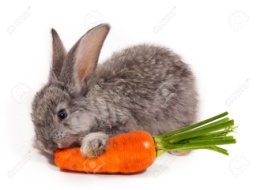 Independent living	Self Determination in Community	Employment		Leisure	Socialization In our situation “Independent Living” was the goal - we needed to do time analysis of how long it took Kara to accomplish activities and to reevaluate frequently to ensure success as we utilized voice reminders.Then a Trial period … at our house with life in her own house as the end goal.What is success???   2 hours to get dressed and get breakfast independently!Think of the individual’s  primary use and purpose for tech and go from there!!In our life…iPads and apps are my interest -I research and find apps that can be utilized to support these areas Home Safety   	 Daily Living skills 	 Memory Scheduling	Leisure Skills		SocializationNot all devices are created equal… however there are many similarities in all.  Accessibility features, home navigation  and the ability to easily navigate settings are common.Options in iDevices… What to ConsiderIPod touch starting at $229.00Storage from 16-64GB   has camera/video capability for tasks and modeling and is Wi-Fi capableThe iPod touch or iPhone is a good option for someone who needs a “memory in a pocket”IPhone – a range of prices and storage and must have a monthly plan for service or utilize an  older one just for tasks with apps without phone capability – they still maintain Wi-Fi capabilityiPads starting at $249.00 up to $699.00 or more-  all are Wi-Fi capableStorage range from 	16 GB to now over 500GB			iPad mini with 16GB $249.00	 to iPad Air 2 at $699.00 or morenew lower cost  iPad just released in April 2018Add speakers… wired or Bluetooth and sturdy case - $100.00Other very practical, more affordable and useful options….!!!!!Kindle Fire!!!!!!!!   Starts at $49.99 and more and more capabilities being added all the time! You can add storage, has camera and video capabilityApp choices are more limited…but huge bonus is built in Alexa!!!  Alexa is now available hands free on all newer Fire Tablets!!  Amazing tech potential for more voice control for users!!! For starting point of $49.99.  Limited apps compared to iDevices but great accessibility options built in!Other Android tablets and Android phones!!!!   Google Play is the App Store for Android users and I have a list of some recommended apps and uses attached. Look at “Native Apps” meaning the Apps that come with your device- to utilize for scheduling and time management – you may not need much more than these Calendar		 Reminders	 Clock/Timer/Alarm 	Voice Recorder 	Other Apps from App store range from Free to $$$$$. There is an ability to set up “shared account” with the Apple App store and share Apps, Calendars, Reminders and a multitude of items!!!  Just Google the “How to’s.”A look at the Native Apps on iPad     Calendar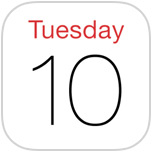 Remote management with entering events from shared Apple accounts- can set up sounds and alerts on screen for the events of dayRecurring events can be set …like daily weekly or monthlyCan utilize to be reminded at certain intervals before the eventUse SIRI for ease of useTell SIRI “Schedule…event, date, time” - double check notifications setCloud capability is great         Reminders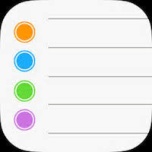 Remote management with entering events from shared Apple account -can set up sounds and alerts on screen for the reminders of the day or even place!Recurring events can be set …like daily weekly or monthlyUse SIRI for ease of useTell SIRI “Remind me…event, date, time” - double check notifications setCloud capability is great….Clock can be utilized as a simpler time management tool with sounds and labeled events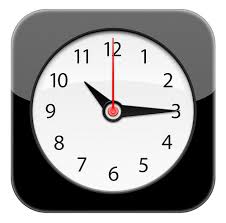 Limited as to how far ahead you can set times and useVoce Memo’s on iPhone…. Good for recording a message or note-can label it and set a time for it to go off. Can send the audio recording to othersIf you brought a different device to this Learning Lab… let’s take a look at your choices for “Native Apps”With all of these you must know how to manage the Apps “Notifications”  in Settings… Not difficult as you choose how you want to be “notified” meaning how the app talks to you- about the Reminder, Timer/Clock or Calendar eventMake Settings your friend in whatever device you use!  This is where you will find and choose the accessibility options to make the device most functional.  I LOVE the larger print!!!  Do not be afraid of Settings …you cannot hurt your device by making changes in setting and if you don’t like what the change did- just turn it off to revert to old setting!!!Purchased Apps...     “Reminder” ….Our favorite purchased reminder app! 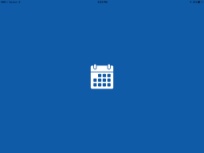 We utilize Kara’s own voice or music clips to go off all day long to guide her through her dayReminders- lets you create reminders very easily and quickly. Recurring reminders are fully supported, and you can set hourly, daily, weekly, monthly and yearly reminders, or even days of the week or month. It also has a wake-up alarm with custom snooze time.” 	  $1.99      http://www.aidaorganizer.com/mac/index.htmlSuper useful for use for those who like to check off what they do! Three different Views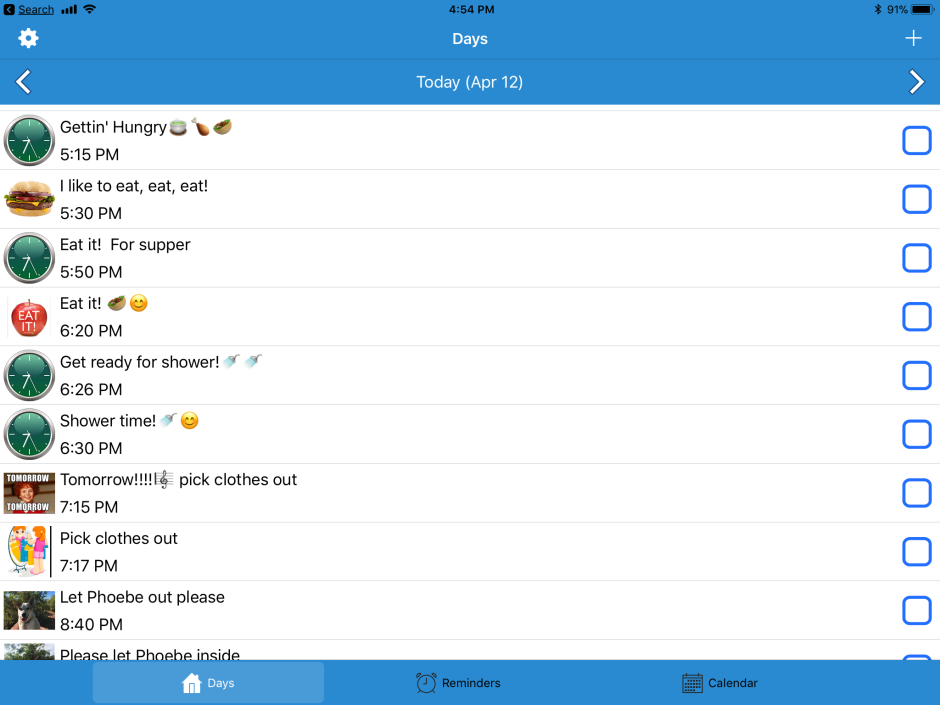 Day’s shows ‘today’s’ reminders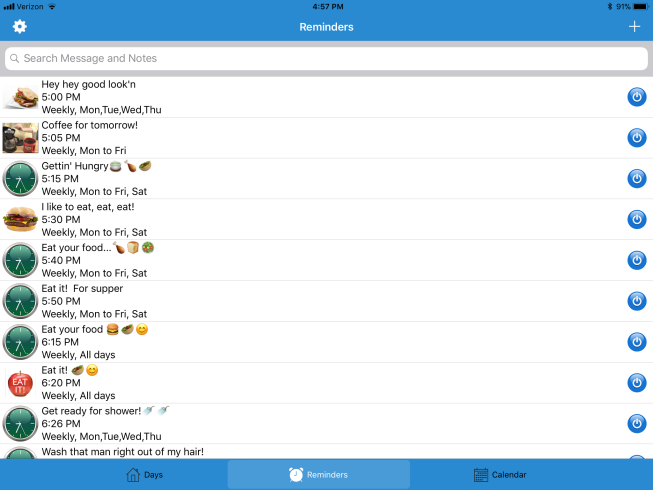 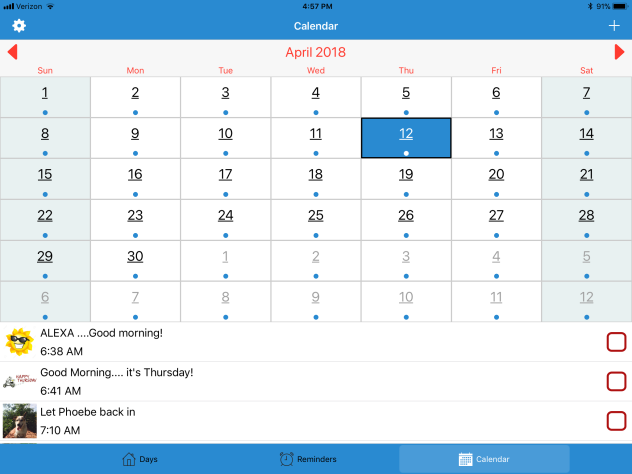 Reminders shows all of the reminders         Calendar - Date &Reminders Ability to send and save backup of all of the reminders by email and to make changes remotely and send back by email – must install back to app but so easy!Allows users to create voice files, a music files and set up a multitude of prompts, icons, times….Limitless!!Main Screen	Hit the Plus sign to add a Reminder	 …Chose type of reminder… “Wake up alarm”Once you choose the type of reminder you need…just go down and enter info into each field.  As with any app once you have completed that field remember to “Save” or “Done” or whatever 4 letter word is needed to save the newly added info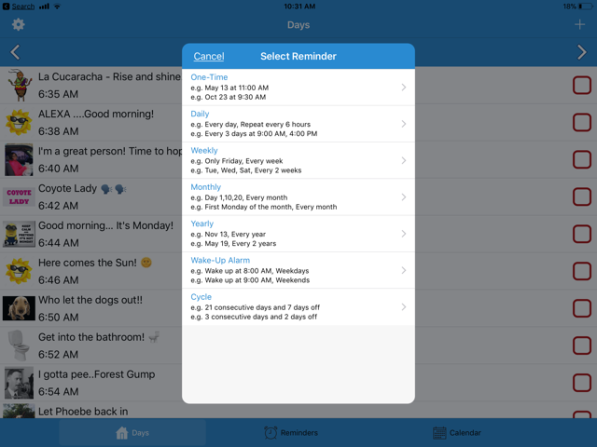 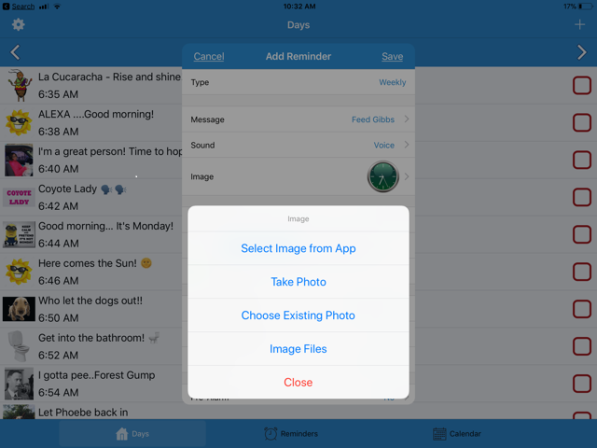 Chose the type of reminder you want…		add Icons				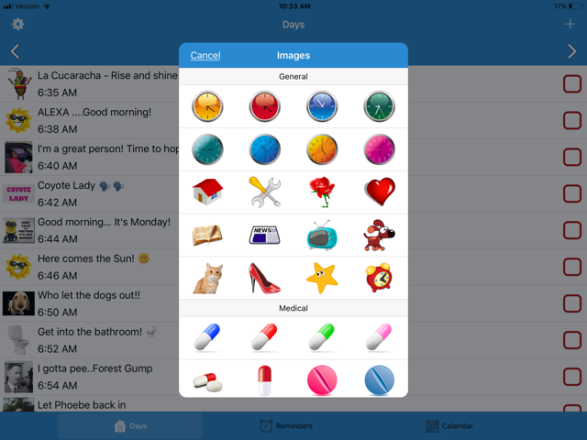 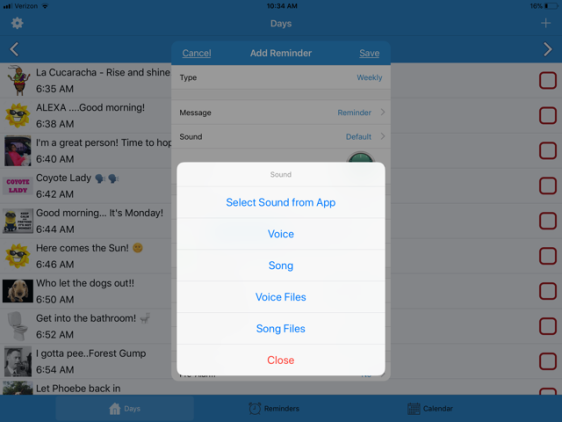 Built in icons/images/pictures or add your own		Add Voice or music… create files!Incredible number of features built in!!!  Create voice files, song files to reuse over and over!!  Start working your way down the menu and pull in features you want to use!!!Most important thing is to remember to touch “done” or ‘save” or “next” once your choices are enteredMusic Reminders!!!Use music and create a library of music reminders! Record snippets of songs up to 30 second’s worth- as music can really motivate and be a change from the voice reminders…plus fun!!You need to have songs or albums in your device music library either purchased from iTunes or transferred from PC to device from iTunesSo functional and useful!!!!Can add icons or your own pictures for each promptAdd text for readers or support people who can see what is coming upTotally customize an individual’s schedule even with changes during days of weekWe have set up a range of prompts to organize the weekMonday-ThursdayFriday –SaturdaySundayEmail capability… not only for changing schedule remotely but for easy backup of prompts/reminders!!!!Just work through each field as you are setting up prompts and be sure to “save”…Check out developer’s website for helpful hints too!  http://www.aidaorganizer.com/mac/index.htmlsupport@aidaorganizer.com   Or You-Tube!!!! Videos for help in set up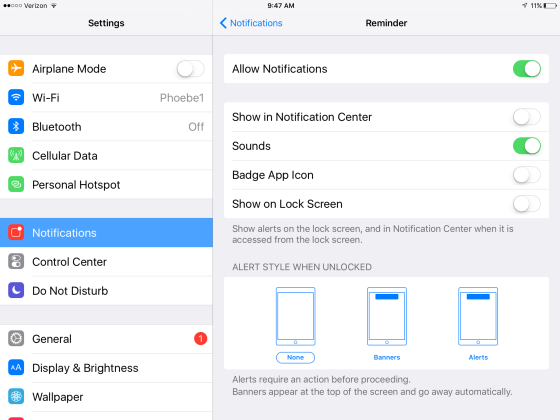 ONCE DONE GO INTO SETTINGS AND NOTIFICATIONS AND CHOOSE HOW TO BE “NOTIFIED”   WE DO SOUNDS ONLY.GREAT support… I email developer and he responds within 24 hours!Don’t be afraid of Settings in apps … Make Settings your friend!!Important information to maximize use of purchased Reminder App’s!!!!!!!!http://www.aidaorganizer.com/mac/index.htmlsupport@aidaorganizer.comFYI!!!!!!!This Reminder App and all of the apps that use notifications have just a bit of a quirk -  Apple has set a limit of 64 “notifications” to be played on any app before the app must be “opened “and reset so to speak.When you are using “sounds” only for notification/reminders …. Keep this in mind for maximum success!!!What this means is once the 64 reminders go off - to have the next programmed one’s play, the app must be touched on the home screen to open it…even if it is running in the background (double tap home button to see apps running in background).This will “reset” it and 64 reminders/notifications will go off again before it needs to be touched and opened.  Once reset, you can resume work on any other apps that you utilize and know that the reminders will go off in the background.I have a notification/reminder that goes off at 8:00 am and 6:00 pm to remind Kara to just go to “Paddy” and touch the app.  Kara has over 70 “voice prompts” to guide her through her day so we need to “reset” more than once during day.If you are working with the “alert” style of notifications you may utilize thisOn iPad…With the Reminders app (Calendar icon), you can swipe from right to left on the notification, tap View and tap Done. The app will reschedule 64 notifications. Tapping the Done button (or Snooze button) will open the app in the background and close it after a few seconds. The app has enough time to reschedule another 64 notifications.On iPhone…notification alert may be at top of screen or in middle of screen  -   you will hear the voice reminder, tap the alert and the app will open and resetA work around  … beg, borrow or get on eBay an old iPhone or iPod touch capable of running iOS9  Load  Aida reminder or Reminder and the voice reminders you want to utilize.Plug the device in to power, set “auto-lock” in settings to NEVER and keep the Reminder app of choice the only app running. With this configuration you do not need to “reset” the reminders.  They will continue to go off.  You can connect a speaker to it as well for maximum sound  For Reminder App IF ANY ISSUES OR QUESTIONS EMAIL THIS DEVELOPER!!!! support@aidaorganizer.com Our favorite Step by Step Picture and Audio Prompting App Pictello!  Available on in Apple App Store and Google Play!!!$19.99		Our Task Maker and Cooking App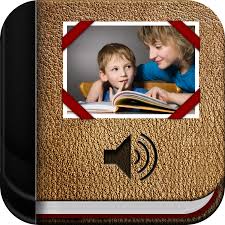 Create Categories depending on individual... could be a home task, a vocational skill or recipes!  Great for a school activity or home health care!!!We break down Kara’s cooking even further to Microwave or Crockpot and then add her recipes underneath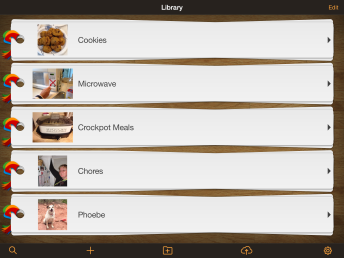 Create a Category/Folder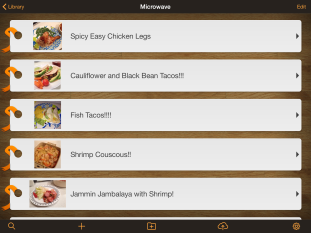 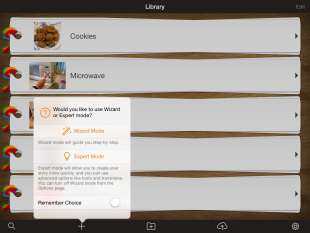 Add Recipes/Tasks	      	Make new Folders/Activities Wizard!!!!			Utilize pictures, video, a person’s own voice or Pictello voice for step by step!! Many “voices” to choose from!The app will walk you through exactly what you need to do to create!!!  Looks complicated at first… but once you go through once you’ve got it!!I take pictures and put in album ahead of time to pull into app…cook and take pictures and then create recipe for further useEasy to backup and save!!!  Can create task on one device and send to another, store on Pictello, save to Dropbox, can email to another Pictello user!  Or Air Drop from one iPad to another!VOCATIONAL instruction invaluable- can be used on any iDevice or Android productDetailed instructions for home health care can be created!!!!!  How to assist with AFO…Or school needs!!Can turn off editing feature once created so the task cannot be changed by end userCan choose different modes for playback by end userPictello offers great support when emailing developer  and lots of resources to look at on internet and YouTube   Just search Pictello and you will be able to pull up loads of info from how to save to Dropbox More Thoughts on Sharing Pictello CreationsThe Pictello developer has created a variety of ways to share the stories, tasks or recipes created from a “sharing server, email, DropBox and iTunes.   All of these are great… there is a challenge if you create a very large “story” and want to share or backup.  Dropbox has a limit on size, as do emails and sharing servers.    You can save to iTunes and move back and forth on devices that way – I have done this.  I have use Air-Drop too very successfully!!!  However this means both the original device (iPad or iPhone) that the Pictello story was created on must be near the receiving device to transfer the “story” or task. Technology is not perfect and you will run across “glitches” and head scratchers..... I usually Google “how do I…?”   or even watch YouTube videos and don’t forget that sometimes the very best thing to do is email the developer and describe the issue.  I have had great success with doing this and have learned a lot!!!!!!https://www.assistiveware.com/product/pictello   check it out for great instructions!Made by AssistiveWare… a great company who created Prolquo2Go communication appOther considerations for independence and self-determination –Siri can be good for hands free support and asking questions, sending emails, texts, calling, opening apps etcJust ask “Siri…What can you do?”     On  Android Devices   ask   “Hey Google” for your questions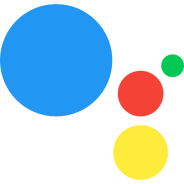 Or look at Google Assistant for Android products… from Google Play store or some of your devices may have already.  If you have to add as an App you would need to open the app to ask questions  but it is a great app….link to a Google Calendar to set up hands free calendar management!!!SocializationFacetime 	Skype 	  Amazon Alexa with Drop- In Feature 	Google HomeSuper easy to customize an individual’s device for “favorites” for ease of use for socializationLeisure timeMultiple apps…Google person’s area of interest to get ideas – “best apps for…”We have guitar apps, piano apps, art apps, sight word apps, and many more….delete if they do not work and find moreNo need to spend a lot of money on apps… start with free or “lite” versions  - Upgrade if they workFree apps tend to have a lot of ads…can be frustrating to end userHints and tidbits to customizeDepending on end user… may want to simplify the main Homescreen by moving infrequently used Apps into a folder and move them to another page.  You can utilize up to 11”Homescreens” and move apps around.  (Hold finger on app until it starts to wiggle, keep finger on app and move to where you want it, touch “home” button to stop wiggling)Delete unused apps  ( same as moving app…when app wiggles there is an x in upper left corner, touch that to delete)   Can always bring them back from the Cloud if you want them back. Not all apps can be deleted…native apps are designed to stay on your deviceGet familiar with built in accessibility features too!!!  More and more capabilities to really customize an iPad for many needs!!Guided access can be helpful for using just one appVoice Over feature or Screen Reader feature is offered in many apps for Android and AppleSmart Speakers…the future is now!!!!Alexa and now Google Home……   Voice Activated Speakers!Three things needed!Amazon Echo Device or  Google Home with Amazon or Google AccountWi-Fi	Smart phone /tablet & Amazon Alexa App or Google Home AppTo set up and customize …to have an Amazon account or Google Home, you do need an email account Built in Features-“To Do lists”     Shopping List      Daily Reminders (Echo better)      Timers and Alarms       Link Calendars for voice control Hands free calling and messaging and with all of the devices and with Amazon Echo Show and Smart Phone Drop-In feature for video connection!1 .Add “Skills”…..from Amazon Alexa App and “services” from Google Home and chose the wake word to use!2.  Add Smart plugs or other smart home devices and “Link” Smart Home Skills – voice control of many aspects of independent living 3.  Amazing capabilities- Reading books, listening to music, positive affirmations, stress reduction, games, and jokes, unlimited and growing!  Then…..Smart Home Control...  by voice!The next step is to add smart plugs, Hubs if need be and smart lights or whatever set up you choose to allow for  a voice controlled home from turning on television, managing heat, turning lights on and off… more and more added all the time!All the sites I have researched  in comparing the two recommend Echo Devices for  better Smart Home control  options - in the end it will come down to  your personal preference and budget.			  												Which one?????Many similarities …some swear by Google Home, others by Alexa.  Google Home does not have screen capability yet like Echo Show but it is coming.  Instead of “skills” Utilizes “services” and  Google home will have many similar things to Amazon Echo “Skills”Google Home is easier set up and the Google Home App is less complex too For starters, there’s nothing to install or enable. On the Amazon Echo, you have to activate the “skills” you want to use, but with Google Home, many are  turned on by default. If your Home is set up, you can start talking to any of these services immediately with the “Hey Google” or “OK Google”  To maximize use I recommend adding Google Assistant App too...Adds visuals for many of the ‘services’https://assistant.google.com/explore/    This app can be added to a Smart Phone or Tablet and is WAY better than Siri.  You do need to open the App to use on iPad Other Options…		Apple Home Pod - price point of $349.00!!!      Have Fun!!!  Feel free to contact me!!   Technology will transform lives!Become a champion!!!Families at the Forefront of Technology   http://www.familiesforefront.org/Alice Brouhard RN and MOM (Master of Modifications) !!!   techable2@gmail.com		(970) 404-7303Learning Lab 2018Before purchase Android Products…know which  OS (Operating system) your device will have when you purchase.  Would recommend  Marshamllow or  Nougat as some of the newer apps may not run on older OS’sResources and Recommendations for  Android/Google Play  Google Home App must have to use Google Home 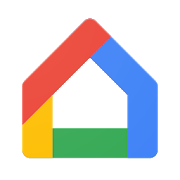 Google Assistant…. Can install on iPad, iPhone as voice assistant.  You do have to open the app to use it.  We like it way better than  SIRI and gives nice visuals too!!The Google Assistant app provides another way to launch the Assistant that is  available on an android  phone. It allows you to quickly access your Google Assistant with one tap. You can still access your Assistant on android  by pressing and holding down your home button or by simply saying, "Hey Google." Google Keep  works on phones, tablets and can add to PC/Mac and it wil sync across all devices!!!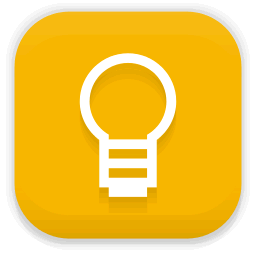   Story Creator App   
Story Creator - Easy Story Book Maker for Kids 4+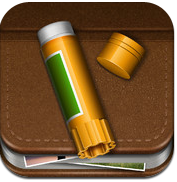 Innovative Mobile AppsLove this app too !!! and can email or post completed books on Facebook    Apple store- was free, may be very low cost now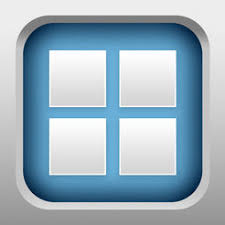 Bitsboard Flashcards & Games Includes 25+ Learning GamesHappy Moose AppsGreat App – very low cost in Apple App store ….a “Pro” version in Google Play and more $$$Not “babyish” and good cognitive exercises!!! I enjoy them too!GREAT RESOURCE!!!!!!!!  Just Google …..CALLScotland   you will then be able to go into all of these areas!!http://www.callscotland.org.uk/home/ 		 then http://www.callscotland.org.uk/downloads/posters-and-leaflets/http://www.callscotland.org.uk/common-assets/cm-files/posters/android-apps-for-learners-with-dyslexia.pdfIf you bring up the last link you will gain access to this great poster (on next page) that has a multitude of Android Apps for learners with dyslexia…many will work for a variety of needs.  There are “wheels of apps” as well for Apple’s  iOS Apps- I just attached and added this to show the variety available for AndroidSee attached wheel for list of apps ….remember when you access online just click on the app and it will take you into the Google Play storeAmazon AlexaSo many skills!!! Great for day to day orientation… just use your voice!“Alexa  or  Echo”	What day is it			What time is itWhat am I doing today	What am I doing today	Set a timer for …		What is the weather		Tell me a jokeWhat is my Flash News briefingRemind me every day at 8:00 am to take my medsGive me a recipe for banana breadWikepedia are dogs eaten in VietnamPlay Adelle on PandoraCool feature if you have more than one Alexa… can use as an intercom system within your house “Alexa announce to Jim that dinner is ready”Great skill called “Ask My Buddy”  (on Google Home too) – enable, create user account on  “Ask My Buddy” website and then add list of contacts to notify if you need help.  Provides a text, email and landline notification that you need help…and it is darn quick!!  Nominal fee now  “Blueprints”  now to create your own sets of skills  “Alexa what do I need to get ready for work” could be a skill set!  You customize to your needsSmart home setup… so much info on web, YouTube videos and at Amazon site LOVE ECHO SHOW!!!!  Drop in and for much more!! Google Home….many of the same things“Hey Google or OK Google” 	What day is itWhat time is itWhat am I doing today  …….limitlessReminders and timers not as good as far as telling you what the reminder or timer is for…but not to say it will not happen in the future and no “Blueprints” to  build your own skills yetSmart home set up too!Just take your time, it is process, make it fun to start and don’t be afraid to add new skills…for us - the fewer words the better to ask for a skill and we have a cheat sheet index card right by Alexa as we sometimes can’t remember the right words to activate skillNew things are being added all the time and it is fun to see and learn about what is next!!Both allow for phone calls to contacts or to places  “Alexa or Hey Google”…. call my Mom or call King Soopers    -  At this point cannot work your way thorugh a telephone tree has to be a direct call .  Meaning you can’t say “ press 1 or press 2….”More Recommended AppsStart slow…. Master one app at a time or you will get overwhelmed!Note-taking and Learning AppsPicture Schedulerhttps://itunes.apple.com/us/app/picture-scheduler/id315050461?mt=8App is helpful people who rely on visual and auditory supports to do their common tasks easily.Picture of each task is represented with audio, video, or pictureEach task can be attached to a timer.Only for AppleCost - $2.99Canplanhttp://www.canassist.ca/For any given task, a user initially goes through the activity with a support person, taking photos of each step in the task, adding text or audio as needed. File task under a customizable set of categories.Option of audible timed remindersActive Task Reminder: helps the user stick with a task until it’s completeOnly available for Apple ProductsCost- Free Evernotehttps://evernote.com/Write notes of all types, from short lists to lengthy research, and access them on any device.Collect web articles, handwritten notes, and photos to keep all the details in one placeRegular app – free, Evernote Premium $5.99/monthPrizmohttp://www.creaceed.com/iprizmo/aboutUniversal photo-based scanner app that lets you scan and recognize text documents, business cards, and images, and then export them as PDF/Text, vCard, or JPEG/PNG.Image cleanup ability. Using iCloud, you can even shoot the picture on your iPhone, and finish editing on your iPad or Mac.Text can be spoken via Voice Over feature.Only available for AppleCost - $9.99SnapTypehttps://itunes.apple.com/us/app/snaptype-for-occupational/id866842989?mt=8App allows user to take a photo of the document and add text type text.Can organize documents into folders (i.e. – by subject, due date, etc)Users can upload documents to access elsewhere.Available only for ApplePrice – Free - $3.99MyScript http://www.myscript.com/Turns handwritten words into interactive text, making it easy to edit, search, and take action on your notes.Words and sentences can be quickly moved, split, joined, and erased by simple gestures.You can easily interact with words you have written (i.e. see the word definition, search in a dictionary, Wikipedia®, or Google®; send a page or notebook to a contact name in your address book).Cost- FreeGhotithttp://www.ghotit.com/Specifically created for individuals with Dyslexia and/or Dysgraphia Helps with writing, correcting, and proofreading texts.Corrects misspelled and confused words, grammar, and punctuation errors and provides in-context word prediction with grammar and phonetics awareness capabilities.Speak as you write abilityOnly available for Apple productsCost-$49.99Voice Dream Writer http://www.voicedream.com/Text-to-speech proofreading reduces mistakes – reads writing aloud so user can easily spot mistakes or structuring issuesphonetic and meaning search help you use the right words – use attempts at spelling or phrases to find the word that was meant to be includedhelps you organize and improve the structure of your writingOnly available for Apple productsCost- $9.99Audionotehttp://luminantsoftware.com/iphone/audionote.htmlCombines the functionality of note-taking and voice recording apps to create a powerful tool that saves time and improves the quality of notesautomatically indexes your meetings, lectures, classes, interviews, etcCost – free -  $4.99Memory Apps Alarmed ~ Reminders + Timershttp://yoctoville.com/alarmed-app-details Pop-up reminder alerts with repeat scheduling, flexible snooze and full customizationPop-up timers with custom messages, countdown / countup and pauseOver 80 high-quality custom sounds includedAvailable only on Apple products.Cost-FreeTextGrabber + Translatorhttp://www.abbyy.com/textgrabber/ Quickly scans, translates and saves your chosen text from virtually any printed material.Text can be spoken aloud using and translated via Voice Over feature.Adjustable font sizes and audio prompts to also help with vision impairments.All extracted text is automatically backed up and can be easily found in the “History” folder$4.99Aida Reminderhttp://www.aidaorganizer.com/mac/index.html Create recurring or one-time reminders easily and quickly.Easy to control reminders settingsOnly available on apple products.Cost - $0.99ScreenChomphttps://www.techsmith.com/screenchomp.html Supervisors / staff can use this to aid in additional training for employeesTouch RECORD to capture touch interactions and audio instructions on a plain background, or an image from your iPad camera roll.SKETCH out ideas and talk the viewer through the "how" and "why" of it all.SHARE video to ScreenChomp.com to generate a simple web link you can paste anywhere or download on mpeg.Only for Apple ProductsCost – FreeConcentration Apps Relax Melodieshttp://www.ipnossoft.com/Select sounds and melodies that you like and combine them to create a mix. Adjust the volume of each sound individually for better results.Considered a sleep aid App but is also good for relaxation and concentrationUse timers and alarms to end sounds if needed.Aids to a better night’s rest which also aids to a decrease of anxiety and low moodsCost – FreeCanplanhttp://www.canassist.ca/ For any given task, a user initially goes through the activity with a support person, taking photos of each step in the task, adding text or audio as needed. File task under a customizable set of categories.Option of audible timed remindersActive Task Reminder: helps the user stick with a task until it’s completeCost- Free for Apple, $3 for AndroidAnxiety Apps Equanimity - Meditation Timer & Trackerhttps://itunes.apple.com/us/app/equanimity-meditation-timer/id351825794?mt=8Time each session and watch for visual light cues to let you know how long you’ve been meditating. Take notes about each session, and watch your progress as you learn to manage your stress and anxiety.Compatible with iPhone, iPad, and iPod touchCost - $4.99Worry Watchhttp://worrywatch.com/journal app designed specifically to log worries & self-realizations and track them visually. By logging and tracking ‘what might happen’ perception to ‘what did happen’ reality, the hope is to get a deeper understanding of our worry patternsCost - $1.99Relax Melodieshttp://www.ipnossoft.com/Select sounds and melodies that you like and combine them to create a mix. Adjust the volume of each sound individually for better results.Considered a sleep aid App but is also good for relaxation and concentrationUse timers and alarms to end sounds if needed.Aids to a better night’s rest which also aids to a decrease of anxiety and low moodsCost – FreeBreathe2Relaxhttp://t2health.dcoe.mil/App provides detailed information on the effects of stress on the bodyInstructions and practice exercises helps users learn the stress management skill called diaphragmatic breathing.Breathing exercises have been documented to decrease the body’s ‘fight-or-flight’ (stress) response, and help with mood stabilization, anger control, and anxiety managementCost – freeRelax & Rest Guided Meditationshttp://www.meditationoasis.com/smartphone-apps/iphone-application-support/Three meditations of varying lengths allow you to relax deeply. Written Meditation Tips help support the experience of guided meditations. Each meditation can be listened to with or without music or nature sounds, and you can choose how long to listen to the music or nature sounds after the guided meditation finishes. Separate volume controls allow adjusting the mix of voice and sounds to suit your preferenceNo previous meditation experience is required.Cost - $1.99Self-Help for Anxiety Management (SAM)http://sam-app.org.uk/Tell the app how you’re feeling, how anxious you are, or how worried you are. Then the app’s self-help features will walk through some calming or relaxation practices.Cost-FreeJust Google for many others….Training AppsScreenChomphttps://www.techsmith.com/screenchomp.htmlSupervisors / staff can use this to aid in additional training for employeesTouch RECORD to capture touch interactions and audio instructions on a plain background, or an image from your iPad camera roll.SKETCH out ideas and talk the viewer through the "how" and "why" of it all.SHARE video to ScreenChomp.com to generate a simple web link you can paste anywhere or download on mpeg.Only for Apple Products      Cost – FreeCanplanhttp://www.canassist.ca/For any given task, a user initially goes through the activity with a support person, taking photos of each step in the task, adding text or audio as needed. File task under a customizable set of categories.Option of audible timed remindersActive Task Reminder: helps the user stick with a task until it’s completeCost- Free for Apple, $3 for Android